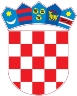 REPUBLIKA HRVATSKAKrapinsko-zagorska županijaUpravni odjel za prostorno uređenje, gradnju i zaštitu okolišaDonja Stubica KLASA: UP/I-350-05/19-05/000028URBROJ: 2140/01-08/2-19-0008Donja Stubica, 14.02.2019.Predmet:  	Javni poziv za uvid u spis predmetaGORDAN JAGUŠT, HR-10000 ZAGREB, ČAKOVEČKA 19 - dostavlja se Pozivamo Vas na uvid u spis predmeta u postupku izdavanja rješenja o utvrđivanju građevne čestice zagrađevinu stambene namjene, na dijelu građevne čestice k.č. 1107 (pod novom oznakom k.č. 1107/1) k.o. Andraševec (na lokaciji u D. Stubici, Hruševec 37).Uvid u spis predmeta može se izvršiti dana  25.02.2019 u 09:00 sati, na lokaciji – Donja Stubica, Trg M. Gupca 20, soba 48/II.Pozivu se može odazvati stranka osobno ili putem svoga opunomoćenika, a na uvid treba donijeti dokaz o svojstvu stranke u postupku. Rješenje o utvrđivanju građevne čestice može se izdati i ako se stranka ne odazove ovom pozivu.Stranka koja se odazove pozivu nadležnoga upravnog tijela za uvid, dužna je dokazati da ima svojstvo stranke.SAVJETNIK ZA PROSTORNO UREĐENJE, GRADNJU I URBANU KOMASACIJUStjepan Čajko, dipl.ing.građ. DOSTAVITI:Oglasna ploča upravog tijelaMrežna stranicaNa katastarskoj čestici za koju se izdaje aktU spis, ovdje